Lednová shoda přísudku s podmětem 2024Ovládáte shodu přísudku s podmětem? Nevíte si s něčím rady? Zkuste najít nápovědu ve videu: Pravidla shody přísudku s podmětem Pracovní list pro žáky, kteří si z jakýchkoli důvodů potřebují procvičit shodu přísudku s podmětem, je možné využít také k přípravě na přijímací zkoušky ke studiu na víceletých gymnáziích 
i čtyřletých oborech středních škol, stejně tak ho mohou využít budoucí maturanti. _________________________________________________Doplňte správné písmeno:V lednu roku 98 jmenoval___ římští senátoři novým císařem Traiana (Trajána). Traianus byl prvním římským císařem, který nepocházel z Itálie. Jeho předkové byl___ nejspíše kolonisté, kteří se usadil___ v Hispánii, dnešním Španělsku. Podle některých historiků měl___ dokonce Traianovi předkové hispánský původ.    Dějiny si zapamatoval___ Traiana především jako vojevůdce. V době jeho vlády ovládal___ Římané vůbec největší území ve svých dějinách. Traianova vojska si nejprve na začátku 2. století podmanil___ území Dáků, kteří sídlil___ v dnešním Rumunsku. Armády pak pokračoval___ východním směrem - během několika let se dostal___ až ke střetu s Parthy. Tehdy Římané vládl___ světu od Perského zálivu až po skotské hranice. S podmaněním Dáků to ale Římané neměl___ vůbec jednoduché. Boje trval___ několik let, dácké oddíly soustavně ohrožoval___ okolní římské provincie. V roce 102 události nabral___ rychlý vývoj, dácká vojska byl___ opakovaně poražen___. Křehké příměří nevydrželo, v roce 105 se Dákové pod vedením Decebala pokusil___ vyvolat povstání za pomoci dalších kmenů. O rok později vtrhl___ Římané do Dácie, dobyl___ hlavní město, které vyplenil___ a srovnal___ se zemí. Poražení Dákové, kteří válku přežil___, byl___ prodán___ do otroctví, další zbytky Dáků byl___ zmasakrován___. Území, jehož obyvatelé zmizel___, pak Římané osídlil___ kolonisty z jiných částí impéria. Na oslavu vítězství byl___ v Římě uspořádán___ velkolepé gladiátorské hry. Římané si to mohl___ dovolit, při válkách s Dáky se zmocnil___ královského zlatého a stříbrného pokladu, kterým pak financoval___ také stavební úpravy v Římě. V době Traianovy vlády postavil___ v Římě Trajánovo fórum nebo slavný Traianův sloup, pod nímž byl___ po Traianově smrti uložen___ jeho ostatky.ŘešeníV lednu roku 98 jmenovali římští senátoři novým císařem Traiana (Trajána). Traianus byl prvním římským císařem, který nepocházel z Itálie. Jeho předkové byli nejspíše kolonisté, kteří se usadili v Hispánii, dnešním Španělsku. Podle některých historiků měli dokonce Traianovi předkové hispánský původ.    Dějiny si zapamatovaly Traiana především jako vojevůdce. V době jeho vlády ovládali Římané vůbec největší území ve svých dějinách. Traianova vojska si nejprve na začátku 2. století podmanila území Dáků, kteří sídlili v dnešním Rumunsku. Armády pak pokračovaly východním směrem - během několika let se dostaly až ke střetu s Parthy. Tehdy Římané vládli světu od Perského zálivu až po skotské hranice. S podmaněním Dáků to ale Římané neměli vůbec jednoduché. Boje trvaly několik let, dácké oddíly soustavně ohrožovaly okolní římské provincie. V roce 102 události nabraly rychlý vývoj, dácká vojska byla opakovaně poražena. Křehké příměří nevydrželo, v roce 105 se Dákové pod vedením Decebala pokusili vyvolat povstání za pomoci dalších kmenů. O rok později vtrhli Římané do Dácie, dobyli hlavní město, které vyplenili a srovnali se zemí. Poražení Dákové, kteří válku přežili, byli prodáni do otroctví, další zbytky Dáků byly zmasakrovány. Území, jehož obyvatelé zmizeli, pak Římané osídlili kolonisty z jiných částí impéria. Na oslavu vítězství byly v Římě uspořádány velkolepé gladiátorské hry. Římané si to mohli dovolit, při válkách s Dáky se zmocnili královského zlatého a stříbrného pokladu, kterým pak financovali také stavební úpravy v Římě. V době Traianovy vlády postavili v Římě Trajánovo fórum nebo slavný Traianův sloup, pod nímž byly po Traianově smrti uloženy jeho ostatky.Co jsem se touto aktivitou naučil(a):………………………………………………………………………………………………………………………………………………………………………………………………………………………………………………………………………………………………………………………………………………………………………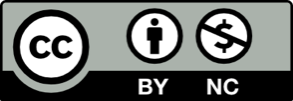 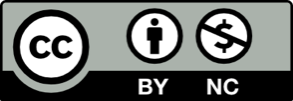 